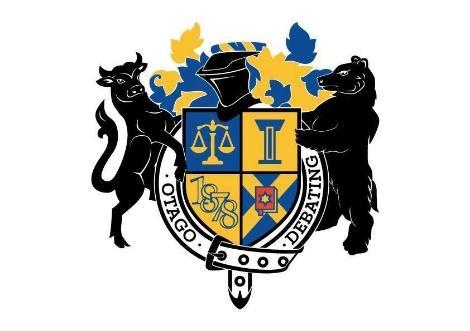 Otago University Debating Society IncorporatedRecord of Executive MeetingDate: 	03/02/2022	Chair:  Anna RobertsMinutes Recorded by: Isaac HeronIn Attendance: Abby Bowmar, Colby Allen, Jaiden Tucker, Ollie Meikle, Anna Roberts, Isaac HeronApologies: Amelia ManceRecord of Decisions made at the meeting:Public Matter: Officer’s/Council DebriefThis was fine overall. Some mixed experiences with some thinking it was just okay and some thinking it was a really good time. In terms of the debating results, some teams didn’t do as well as expected but others did better. Women’s forum went well as did POC forum. At council it was decided Otago will run Officer’s this year in October.Vote: NAMatter: Club’s DayThis has been canceled. We will go into lectures to plug OUDS (LAWS101, second-year law, Psych, CELS). Ask SOULS to do a Facebook post as well. We will make some posters but we need to put them in the right places so cleaners don’t remove them, and we should bring them to halls to put up as well. We can pay to promote the opening night on Facebook and Instagram as well. We should also take up the offer to go on Radio 1. Should add a page on the website to direct people to this as well (Isaac and Ollie will sort this out). Isaac will talk to Josh to get info from OUSA. Potentially get something in the Critic. Later on we had a thought that we should probably hold off strong advertising if Bluff Cup has to be online because it won’t be very appealing. Instead we could do the advertising when they come offline.We will also need to make sure we stay under 100 people for opening night due to COVID rules and we will probably need to reduce the bar tab given we tend to make a loss on opening night and we will have to spend money on posters, etc. We should also use an online form for people to sign up (with name, whether they will drink, proof of payment of club membership, notify them they need a vaccine pass). We will also need to scan people’s vaccine passes as they go in. All of this is contingent on the COVID situation allowing it.Vote: NAMatter: NZ Wom*n’s and Gender DiverseThis has been moved online, then no information was given. Amelia eventually still put out a sign-up form. Nobody signed up, and now it turns out it is only one day long. Nobody has signed up to go officially as an Otago team but Ella has found her own team. To give some support to Ella, Amelia will message her throughout the day and also remind Ella she can talk to Amelia about any equity issue.Vote: NAMatter: CalendarWe originally planned to have the trials within two weeks of starting uni. There was some concern about this not being enough time to get first years to want to come, but it is probably just far too early and intimidating regardless, so we decided to keep it where it was. Decided to have women’s dev day on a weekday to avoid having too much debating in a row on weekends. We decided not to set a date right now but to still pencil one in a bit before Otago school’s regionals. Discussed potential date ranges for Claytons.Vote: NAMatter: Room BookingsGeorgia has made a memo for herself to do this.Vote: NARedacted Matter: General BusinessWill ask Andre to come to Claytons but probably not Joynt. Georgia will plan out the Bluff Cup motions in advance (and potentially replace them if good topics come up based on current events). We will all give feedback on these (also taking into account some of the feedback people gave in the feedback form). No updates on the tramp from Ollie. Potentially should do it the weekend after midsem. Abby asked for advice about how to engage people online at the senior open day at Columba.Vote: NA